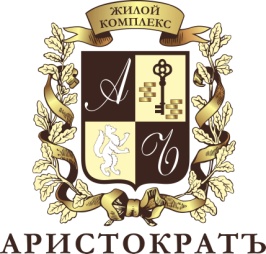 XII. Диспетчерское обслуживание:С уважением,УК «Аристократъ»I. Аварийное обслуживаниеI. Аварийное обслуживаниеПостоянно на системах водоснабжения, теплоснабжения, канализации, энергоснабженияII Начисление платы за коммунальные услуги и содержание жильяII Начисление платы за коммунальные услуги и содержание жилья1 раз в месяцIII. Вывоз КГМIII. Вывоз КГМПо мере необходимостиIV. Вывоз ТБОIV. Вывоз ТБО7 раз в неделюV. Содержание придомовой территорииV. Содержание придомовой территорииV. Содержание придомовой территорииУборка территории объекта с твердым покрытием в летний период5 раза в неделюУборка  случайного мусора с газона5 раза в неделюУборка мусора на контейнерных площадках5 раз в неделю Стрижка газонов3 раза в сезонОчистка урн от мусора5 раз в неделюСдвижка и подметание наметов снега при отсутствии снегопадов2 раза в неделюСдвижка снега при снегопаде с пешеходных зон на газоныПо мере необходимости в рабочие дниОчистка пешеходных зон «под скребок» от снега 1 раз в месяцПри гололеде подсыпка скользких участков пескомПо мере необходимостиVI. Содержание приборов учетаVI. Содержание приборов учетаVI. Содержание приборов учетаПроведение поверочных работ1 раз в год - датчики давления и температуры, 1 раз в 3 года - расходомеры, 1 раз в 5 лет – тепловые числители и счетчики ХВС и ГВС (турбинные)Проведение ремонтных работПо мере необходимостиСнятие и учет показаний с приборов учета1 раз в месяцСдача отчетов по показаниям в ЭСО1 раз в месяцVII. Техническое обслуживание лифтового оборудованияVII. Техническое обслуживание лифтового оборудованияVII. Техническое обслуживание лифтового оборудованияОсмотры лифтов, устранение неисправности лифтов, возникшим по техническим причинамПо мере необходимостиПодготовка лифтов к техническому освидетельствованию1 раз в годVIII. Техническое обслуживание внутреннего инженерного оборудования и строительных конструкцийVIII. Техническое обслуживание внутреннего инженерного оборудования и строительных конструкцийVIII. Техническое обслуживание внутреннего инженерного оборудования и строительных конструкцийУкрепление водосточных труб, колен и воронок2 раза в годРасконсервирование и консервация системы центрального отопления, ремонт просевшей отмостки1 раз в годЗамена разбитых стекол окон и дверей в помещениях общего пользованияПо мере необходимости в зависимости от времени года Ремонт, регулировка, промывка, испытание,  систем центрального отопления, промывка теплообменников, консервация поливочных систем, проверка состояния и ремонт продухов в цоколях зданий.1 раз в годРемонт малых архитектурных форм  1 раз в год (весна-лето)Ремонт и регулировка входных дверей и доводчиков 1 раз в кварталПроведение технических осмотров и устранение незначительных неисправностей в системах вентиляции, дымоудаления, пожаротушения, электротехнических устройствПроверка исправности канализационных вытяжек 1раз в год. Проверка наличия тяги в дымовентиляционных каналах 1 раз в год. Проверка заземления оболочки электрокабеля, замеры сопротивления изоляции проводов 1 раз в годОчистка чердаков и подвалов от мусора (по необходимости)1 раз в годПрофилактическая прочистка канализационных лежаков по подвалу1 раз в кварталУстранение незначительных неисправностей электротехнических устройств (смена перегоревших электролампочек в помещениях общественного пользования, мелкий ремонт электрооборудования и электропроводки и др.)по мере необходимости но не чаще 1 раза в неделюОчистка и опрессовка бойлеров, системы горячего водоснабжения (при наличии)1 раз в годДератизация  контейнерной площадки и подвала1 раз в годОчистка кровли от снега, наледи, сосулек (скатные кровли на зданиях до 5 этажей)1 раз в годДезинсекция По необходимости, но не чаще 1 раза в годIX. Работа по взысканию дебиторской задолженностиIX. Работа по взысканию дебиторской задолженности1 раз в месяцX. Содержание  мест общего пользования (МОП)X. Содержание  мест общего пользования (МОП)X. Содержание  мест общего пользования (МОП)Влажная протирка стен кабины лифта2 раза в месяцПротирка дверей кабины лифта4 раза в месяцПротирка входной группы2 раза в неделюПротирка радиаторов отопления снаружи2 раза в годПодметание лифтовых и этажных холлов, лестничных маршей со 2 эт и переходных лоджий (при наличии) 2 раза в месяцПритирка плафонов2 раза в годМытье полов кабин лифтов5 раз в неделюМытье окон с внутренней стороны2 раза в годМытье лифтового и этажного холла первого этажа для зданийежедневноХI. Управление жилищным фондомХI. Управление жилищным фондомВедение приемов 4 раза в месяцРассмотрение и ответы на жалобы, просьбы, заявления и обращения собственниковпостоянноВедение архива документации по домупостоянноСезонные осмотры объекта2 раза в годВнеплановые осмотры объекта и помещений по заявлениям собственников По мере необходимости в рабочие дни и времяРабота с поставщиками КУ по заявлениям собственников по качеству и стоимости предоставленных КУпостоянноРабота со сторонними организациями для обеспечения эксплуатации и содержания объектапостоянноРабота с органами государственного и муниципального управления по жалобам и обращениям собственников, в связи с плановыми и внеплановыми проверками объекта и организациипостоянно1. Прием и регистрация заявок Собственников, Пользователей помещений Объекта, выяснение их причин и характера.  Ведение диспетчерского журнала и другой технической документации При обращении Собственников, Пользователей помещений Объекта2. Осуществление связи с городскими аварийными службами по вопросам, отнесённым к их компетенции,  оперативный контроль за ходом ликвидации аварий, предупреждение нарушений хода выполнения работ Непрерывно